苏州丽测智能科技有限公司以下设计为公司注册商标驳回风险，设计中请规避以下类似元素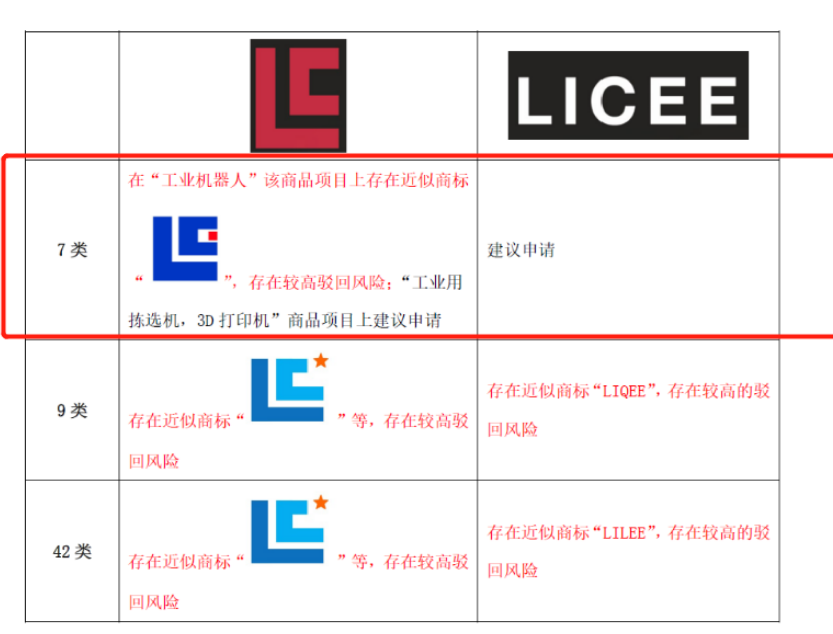 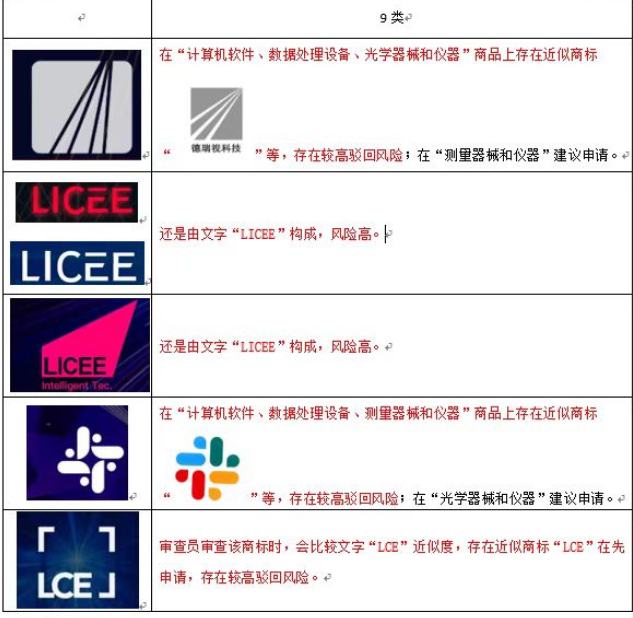 